Pastor Kris Beckert                                            		Stay Hungry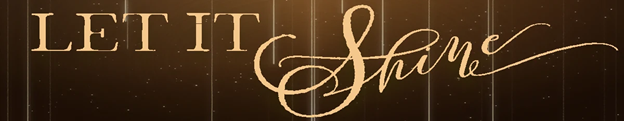 January 6, 2019 	 				       Matthew 2:1-12What are you most hungry for this new year?Matthew 2:1-12 After Jesus was born in Bethlehem in Judea, during the time of King Herod, Magi from the east came to Jerusalem 2and asked, “Where is the one who has been born king of the Jews?  We saw his star when it rose and have come to worship him.”  3When King Herod heard this he was disturbed, and all Jerusalem with him.  4When he had called together all the people’s chief priests and teachers of the law, he asked them where the Messiah was to be born.  5“In Bethlehem in Judea,” they replied, “for this is what the prophet has written:  6“‘But you, Bethlehem, in the land of Judah, are by no means least among the rulers of Judah; for out of you will come a ruler who will shepherd my people Israel.’”  7Then Herod called the Magi secretly and found out from them the exact time the star had appeared.  8He sent them to Bethlehem and said, “Go and search carefully for the child.  As soon as you find him, report to me, so that I too may go and worship him.”  9After they had heard the king, they went on their way, and the star they had seen when it rose went ahead of them until it stopped over the place where the child was.  10When they saw the star, they were overjoyed.  11On coming to the house, they saw the child with his mother Mary, and they bowed down and worshiped him.  Then they opened their treasures and presented him with gifts of gold, frankincense and myrrh.     12 And having been warned in a dream not to go back to Herod, they returned to their country by another route.I.  Four Myths about the Magi:1. They were_________________________________________________.2. They were_________________________________________________.3. They were_________________________________________________.4. They were_________________________________________________.II.  Three Truths about the Magi:1.    Magi (magos) means_______________________________________2.    They were from ___________________________________________3.    They worked for___________________________________________Why does God invite the Magi to see Jesus?III.  When you’re hungry for God:1. You _____________________________________________________2. You _____________________________________________________Numbers 24:17   “I see him, but not now; I behold him, but not near. A star will come out of Jacob; a scepter will rise out of Israel.”3. You _____________________________________________________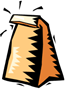 Big Idea:Doggy Bag:  Something to take home and chew on!Do you hunger for the things of God?  How does that hunger shape your actions?  Goals?  Your relationship with people?What “hard thing” have you been avoiding that you know God is calling you to do?What is blinding you from seeing God?  What is distracting you?  What other hunger is threatening to destroy you?Looking back on the last year, how has God been working in/to/through you?  What change in direction is ahead as you “follow the star” in 2019?How has Vine Church - Graham Road impacted your spiritual journey and relationship with God?